                             Quick Trailer Maintenance Guide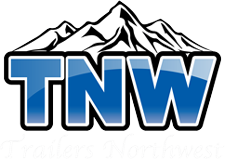 Never neglect your trailer! General maintenance is required on any trailer to ensure the trailer will operate smoothly over time.  You must inspect, maintain, and service your trailer regularly to insure safe and reliable operation. Some items will need to be checked on a regular basis whereas other items can be checked on a less frequent basis. Check before each tow:Breakaway Cable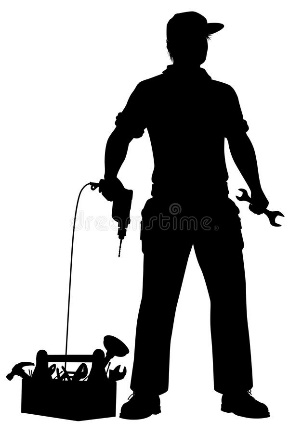 Hydraulic Fluid CouplerSafety ChainsTires & Wheels (Pressure, Tread, Cracks, Etc) Lug NutsDoors HingesLift/Hoist Operating Properly Hitch/Ball MountLights (Running, Turn Signals, Brake Lights)Load Check (Tie downs, Even Load, Tarp, Etc) Final Walk AroundOther Maintenance/Notes:Make sure to keep hydraulic fluid in dump at all times. You will want to keep the level half to three quarters full. We typically use Mercon Dexron ATF which we find works best all year round. We recommend maintenance done on the trailer yearly. This typically at most shops includes checking brakes, electrical, wiring, tires/wheels, repacking bearing, etc. Rotate Tires approx. every 5000 Miles Check structural items such as framing, flooring, axles, welds, etc. Check periodically to make sure there is no damage or anything has been broken.Make sure to grease EZ Lube hubs. See attached document for instructions. Make sure to keep the battery charged. See attached document for details Feel free to call us if you have any questions regarding the upkeep or maintenance on your trailer. Tighten Lug Nuts. See attached document which states where, when and what to re torque lug nuts too. Make sure to grease all of the pivot points and anything that has any type of fitting just to be cautious. Some of the included areas are stated below. Grease can be added approximately every three months. The more use it gets the more grease you will want to add to keep components moving and working properlyGrease:Toolbox HingesRear Door HingesOuter Lift/HoistAdditional Contact PointsInner Lift HoistTongue JackEZ Lube HubsThis is NOT a full maintenance guide. If you need more information please see your dump trailer manual that was provided at the time of purchase.Trailers Northwest INC(425) 413-595618421 Renton Maple Valley HWY SEPO BOX 504Maple Valley, WA 98038